大目湾·松兰山发展“十四五”规划（征求意见稿）二〇二一年七月序  言“十四五”时期，是我国由全面建成小康社会向基本实现社会主义现代化迈进的关键时期；是象山落实高质量发展要求，深入建设社会主义现代化滨海城市的重要时期；也是大目湾-松兰山强产业稳地产、强创业稳旅游、强管理稳建设的关键时期。科学编制和实施好“十四五”规划，对于妥善应对发展环境的新变化，有效化解发展面临的新挑战，开拓加快发展环境的新变化，实现大目湾-松兰山发展的历史使命具有十分重要的意义。为科学、合理、有序、快速、健康推进大目湾-松兰山发展，特制订本规划，作为指导大目湾-松兰山“十四五”发展的纲领性文件。本规划期限为2021年至2025年。 回顾与审视：站在历史新起点“十三五”发展成就基础设施日趋完善大目湾基础设施建设累计投资50亿元。初步建成“三纵四横”主干道路框架43.3公里，主干路网进一步延伸，支路建设进一步健全各区块交通功能，共建成桥梁46座，内湾三座大桥均可通行，区域交通进一步优化，城市开发初具规模。积极推进绿化建设，共完成游步道30公里，绿化景观120万平方米，中心城区景观绿带成形，形成“一路一树、一河一景、四季有花”的大目湾特色绿化品牌。市政配套项目积极跟进，中心区21条路全线亮灯，17条道路安装铺设交通标志标线，34个路口启动红绿灯。松兰山基础设施建设快速推进。松兰山游客服务中心及周边环境提升工程、核心区景观改造提升工程、松兰山西翅膀栈道工程、松兰山度假区道路改造提升工程等已开工建设。松兰山度假区道路（西入口至白沙湾）改造提升工程施工建设，亚帆道路改造施工顺利推进。产业植入积极开展项目招商有序推进。凭借一张科学规划、前景灿烂的规划蓝图，大目湾采用走出去、引进来策略，通过新闻宣传、广告推介、活动营销等方式，有针对性地开展项目招商。先后已有20余个高端企业入驻大目湾，住宅、商业、办公、科创、旅游、娱乐、购物、教育等多个领域。上海世茂、上海中传、北京石榴集团四大城市综合体项目快速推进，城市广场、商业广场、高端酒店等其他项目火热推进，中国机械科学研究总院南方中心开工建设。招商项目陆续投入运营。大目湾实验学校、亲和源、阿拉的海、大目湾双创产业园等项目投入运行。影视学院正式开学，天津天海风帆船俱乐部和广州卡伦体育文化发展公司落户并运营，上海宝燕投资集团收购松兰山金棕榈酒店股权，引入攸品邻里专业负责双创园等商业运营。松兰山产业项目稳步推进。松兰山有功能性在建项目2个，包括亚帆中心、松兰山沿海景观绿道（游步道二期），设施性在建项目1个（喜来登酒店）；挂牌四星级酒店2家（黄金海岸大酒店、海景大酒店），按五星级标准建造酒店1家（心海紫金山酒店），开放性经营沙滩2个（东沙滩、南沙滩），房车露营地1个（南沙滩房车露营地），温泉馆1家（源之圆温泉馆），拥有帆（船）板训练、绿道、露营、温泉、住宿、美食等多种业态。2017年11月，松兰山正式成为2022年亚运会帆船比赛的场馆。2018年4月4日，2022年第19届亚运会杭州市外和省级单位场馆设施建设动员会在松兰山举办。海绵城市强劲推进大目湾海绵城市示范区建设完成，被宁波市评为2017年度海绵城市建设工作优秀单位。大目湾内湾中心区景观项目入围浙江省海绵城市建设典型案例；参加在全省范围内开展的海绵城市建设优秀县评选工作，入选全省样本案例。作为象山县首个海绵城市试点区域，大目湾已建成海绵城市3平方公里，完成投资8.8亿元。城市的道路、游步道、广场，甚至停车场，均采用透水路面或铺装。建设景观绿化，采用下沉绿化、植草生态沟、缓坡式驳岸等多种方式，范围扩展至海绵园林、海绵小区等。区域内更有大小河道27条，已建成蓄水区面积约219万平方米。运行机制精干高效2016年9月，县委县政府决定，松兰山旅游度假区与大目湾合并作为一个平台进行开发建设，延伸和拓展区域旅游发展空间，丰富和发展海洋新兴旅游项目，切实推进国家级旅游度假区创建步伐。宁波松兰山旅游度假区管委会和大目湾开发建设管理中心（以下简称县大目湾开发中心）合署办公，实行一套班子两块牌子。松兰山旅游度假区的规划、开发、建设、运营均由大目湾开发中心负责，松兰山旅游开发有限公司也由县旅游集团划转给大目湾开发中心管理。“十四五”面临的形势“十四五”是关键的战略攻坚期“十四五”时期，我国已转向高质量发展阶段，以国内大循环为主体、国内国际双循环相互促进的新发展格局加快形成，将由全面建成小康社会转向全面建设社会主义现代化国家，处于转变发展方式、优化经济结构、转换增长动力的攻坚期。新冠疫情对“十四五”时期社会治理提出新挑战。我国人口自身均衡压力进一步增大，人口老龄化程度不断加深、劳动力老化程度加重等问题凸显，“人口吸引力、人才竞争力”将成为各地区的重要课题。从宁波市的转型发展来看，大目湾-松兰山有条件成为宁波旅游吸引力、城市吸引力的形象标杆；从象山县的发展来看，大目湾-松兰山是统筹象山创新发展的核心抓手。但由于前期房地产的过度开发，大目湾-松兰山必须坚持实施扩大内需战略同深化供给侧结构性改革有机结合，突出环境优势，强化集聚和规模发展，推动形成全方位全要素、高能级高效率的双循环，重塑竞争新优势。加快寻求一条以产业集聚人才、以人才引领产业的发展之路。三大机遇在海洋经济发展机遇下，大目湾-松兰山有条件打造具有国家级影响力的海洋旅游区、影视文化产业区。一直以来，象山县深耕海洋、向海图强。2018年底，以象山半岛为主体的国家级宁波海洋经济发展示范区成功获批。大目湾与象山影视城共同承接海洋旅游（影视休闲）功能，实现影视文化要素集聚创新与海洋资源的融合。在亚运时代机遇下，大目湾-松兰山有条件建成长三角水上运动中心、宁波海洋体育新引擎，从而填补浙东沿海海洋运动发展的空白。中国·浙江海洋运动中心（亚帆中心）落户松兰山，杭州亚运会期间，将承担帆船项目比赛。在后亚运会时代，大目湾-松兰山有条件做强海洋运动功能，赢取象山体育事业繁荣发展的黄金期。在“宁象同城”快速推进的机遇下，大目湾-松兰山有条件成为宁波的滨海度假新区，成为迅达沪杭的度假海岸。宁象城际铁路预计于“十四五”动建。象山将全面融入宁波都市区，打造国家级海洋休闲度假旅游目的地。未来大目湾-松兰山将进入宁波半小时生活圈，成为象山滨海旅游产业的主要承载地，未来将承载宁波生态休闲与滨海度假需求。四大挑战产业发展速度亟待加快。目前，大目湾-松兰山主要以房地产为主，世茂、中铁、中传、石榴、红星、亲和源等构成了大目湾-松兰山的基础框架。旅游、养生等规划主导产业支撑不足，特色主导产业功能项目较少，造成区域发展缺乏动力。与宁波东部新城、北仑滨海新城、梅山新区、杭州湾新区、东钱湖新城、镇海新城、慈城新城等宁波市域新城相比，大目湾-松兰山核心竞争力支撑不足。发展要素资源存在短板。城市品质不高，社区公共服务设施服务半径不足，优质的教育促进了房地产销售，但实际居住人口较少，人气较弱。公共服务设施有待提升，支撑城市发展的超市、学校、菜场、公交首末站等配套设施并未完全到位，缺乏医疗、体育、文化等其他配套设施。社区配套和城市大型商业短缺，导致生活不便，加剧了大目湾“空城化”和与主城之间的钟摆式交通。大目湾-松兰山的滨海资源丰富，拥有优质的海岸线以及浓厚的海洋文化，是象山中心城区最能体现滨海特质的区域，但公共空间的滨海特色却并不明显，缺乏足够的吸引力。与周边协同性亟待加强。从区域角度来看，大目湾-松兰山总体区位优势不明显，偏安一隅，与市外其他城市无对接关系。在整个宁波大市域层面，大目湾-松兰山地位较弱，角色站位不高。在象山县层面，大目湾-松兰山与县城中心距离较远，发展缺乏依托。两者之间的南部新城尚在建设，无法起到加强联系的过渡作用，在某种程度上形成竞争的局面。松兰山旅游度假区虽已划归大目湾开发中心统一管理，但两者的联系较弱，未形成功能互补的关系。建设资金运转压力较大。大目湾的城市发展没有上级财政的转移支付，主要靠大目湾自己融资投入解决，缺乏外部资金导入，融资渠道集中于银行贷款、信托融资、融资租赁、出售资产收益权产品募资、发行非公开公司债等，融资压力大，融资额有限。区域建设初期全面拉开路网与基础设施框架，在基础设施方面资金过度，导致大目湾区域吸引力不足，土地出让价格低于象山县一类地区的基准价格。土地资源的过早出让，又导致未能享受设施完善后带来的地价上升红利，造成了后续开发资金不足的困境，发展速度放缓。 定位与目标：谋划发展新蓝图指导思想高举习近平新时代中国特色社会主义思想伟大旗帜，深入贯彻党的十九大和十九届二中、三中、四中、五中全会精神以及习近平总书记考察浙江重要讲话精神，坚持稳中求进工作总基调，坚持新发展理念，坚持推动高质量发展，按照县委“聚力一二五，奋力上台阶”总要求，紧围绕建设现代化滨海新城区目标，登高望远、远近结合、务实可行、创新方法，建设大目湾-松兰山“文旅度假城、时尚体验城、活力产业城”，助力象山提升创新能级。基本原则坚持改革创新。以空间创新为载体，实行陆海统筹、四区联动；以功能创新为内核，打造长三角人的海“Young”城；以产业创新为驱动，构建消费驱动型海洋新经济体系；以服务创新为保障，构建有弹性、可选择的公共服务体系。坚持产城融合。在产业选择、功能设置上，坚持产城融合，形成定位明确、协同发展格局，大力发展文创科创、运动康养、旅游会展等产业，承接象山城市发展和产业升级中重要任务。坚持绿色发展。坚持把建设资源节约型、环境友好型社会放在突出的位置，建设生态优美、海洋美丽的滨海度假胜地，构建人口、科技、自然协调发展的和谐城区。坚持以人为本。重视民生基础设施的建设，不断提升城市管理水平，围绕“宜居乐业”进行产业布置与城区生态建设，增进民生福祉，维护社会和谐稳定和公平正义，促进人的全面发展。坚持开放发展。立足旅游度假区本底优势，释放亚运红利，以全方位协作和开放姿态，积极融入区域发展战略，大力营造开放新环境，强化旅游交流功能，培育文化交流功能。发展目标“十四五”时期发展目标到2025年，大目湾常住人口总规模达到5万左右，直接就业（产业）人口3.5万左右，基本实现“一个建成，两个提升、三个转变、四个形成”。其中“一个建成”，是指建成宜居宜业宜游的现代化滨海新城区，大目湾成为近悦远来的青年友好活力之城。“两个提升”是指城市建设能级显著提升，综合实力大大提升。“三个转变”，区域发展从“开发建设主导”转向“产业发展”主导，公共服务体系从“专项服务深化”转向“全面公共服务水平提升”，区域管理运营从“开发中心+ 1家投资开发公司”转向“开发中心+ 1家集团公司”的市场化、实体化运营。“四个形成”，即有利于区域发展的体制机制和政策环境基本形成，海洋现代服务产业体系基本形成，区域自身循环发展并助推象山产业创新的协调发展局面基本形成，宜居宜游的生态创智新城风貌形成。——社会事业全面发展，城市功能基本完善。完成医疗基础设施建设，初步建立起医疗“天网、地网、人网”的医疗服务全覆盖格局。大力发展体育文化事业，推进文化体育场馆建设工作，打造一批特色文化体育品牌活动。建成一批体现现代城市风貌与海洋文化底蕴的标志性建筑，区域精神特质与滨海文化特色初步体现。医疗、文化、体育等公共服务设施建设完备，城市管理职能全面延伸，城市居住、产业等载体功能基本完善，区域核心竞争力不断增强。——海洋现代服务产业体系基本形成。立足海“Young”特色，初步形成了以海洋影视文创、智慧科创等为特色的“文创科创”双创产业为引擎主导、以海洋体育运动与生命健康服务为特色的运动康养产业为优势主导、以节庆展赛活动、滨海旅游消费为特色的旅游会展产业为融合主导的三大主导产业地位。——山海相融的青年未来公园城风貌形成。强化并落实了城市整体设计和规划管控，完成城区主要公园建设，初步形成山海相融的公园城市格局。夜景灯光亮化工程实施效果显著，形成“Young城夜市”等系列夜经济品牌。建成、入住一批高质量的青年精英社区、人才公寓，产业人口集聚功能基本形成。二〇三五年远景目标到2035年，大目湾-松兰山区域落实高质量发展要求，立足长三角一体化发展、浙江省“大湾区、大花园、大通道、大都市群”建设以及宁波市建设“开放世界港城、创新活力智城、宜居文化名城”等战略，持续做大做强做优海洋文章。松兰山旅游度假区成功创建国家级旅游度假区；大目湾新城建设为宁波海洋文旅休闲城、长三角海洋运动旅游目的地、国家级海洋经济发展示范区的活力创新区。集聚8万左右常住人口，成为长三角地区青年人梦想当中的“青创新城”，最终成就一座大目湾海“Young”城。 创新与升级：力争实现新跨越空间创新：实行陆海统筹、四区联动严控生态底线，强化空间管制优化空间规划。对接县国土空间规划编制，加快大目湾城市总体规划修编工作。重点加强城市总体设计，完成国土空间规划编制，指导大目湾-松兰山建设有序发展。推进国土空间用途管制，强调城市边界控制，以此为基础做好多规协调。统筹保护海洋资源和海陆生态环境。积极防治海水污染，禁止在规定的养殖区、增殖区和捕捞区进行有碍渔业生产或污染水域环境的活动。大目湾-松兰山滨海旅游发展应充分结合象山海岛旅游开发，从旅游开发力度与环境影响角度出发，分类管理、合理保护利用海岛资源。海岸线管理实施实行分类保护，严格保护自然岸线，整治修复受损岸线，加强节约利用，实现经济效益、社会效益与生态效益相统一。统筹陆海资源，优化空间结构推进陆海统筹的空间建设。发挥大目湾与松兰山各自的资源优势，加强功能的协调与互补，充分发挥临海优势，挖掘外海区的发展资源，打造“一轴一湾两带、三心多片”的空间结构，建设“大目湾-松兰山”美丽活力湾。“一轴”：天安路创新发展轴；“一湾”：活力内湾；“两带”：双创产业带和滨海旅游休闲带；“三心”：新城双创服务中心、滨海度假中心、海上运动中心；“多片”：智慧科创产业区、影视文化创意区、滨海生态居住区、滨海健康休闲区、滨海温泉养生区、商务会议度假区、史迹寻踪朝拜区、海岛休闲娱乐区、产业协同发展区、滨海预留发展区。促进区域协同，强化联动发展促进区域统筹联动。推进大目湾与松兰山一体化发展，并加强对南部新城、滨海工业园、东陈等周边区域的支撑配套，促进大目湾城区、松兰山滨海旅游度假区与南部新城和滨海工业园四大发展片区的统筹联动发展。提升大目湾城区能级。对外整合区域资源，提升城市能级；对内强化核心功能，塑造新城品质。服务全域，对标宁波主城区高标准生活品质，使其成为象山城市发展新的增长极，为大目湾-松兰山乃至周边片区、象山全域提供公共服务与创新服务职能。做好大目湾与松兰山等周边区域的功能协同。松兰山滨海旅游度假区作为成熟的旅游地，大目湾要与其联动发展文旅产业，重点发展休闲都市与创意体验旅游，积极创建国家级旅游度假区与国家5A级景区。南部新城以居住、行政与旅游集散功能为主，大目湾要充分借助南部新城，加强与象山中心城区的关系，为田园社区提供服务配套职能。东陈产业集聚区以工业发展为主导，正在向集约型、科技型方向转型，大目湾可为这些企业提供企业孵化、商务会展场馆、教育培育基地、公寓配套、物流服务等。功能创新：打造长三角人的海“Young”城提升城市服务职能，强化水陆交通支撑以“迎接亚运、城市双修”为抓手，推动城市功能品质进一步提升。充分发挥片区带动作用，加快推进大目湾和松兰山入口等重点区块建设，完善市政道路、河道景观、停车设施、休闲运动等配套，增强综合服务功能。巧妙地将滨海山水环境融入到城市空间和城市建筑当中，充分彰显象山独特的山海风貌和文化底蕴。专栏1：蓝绿生态空间重点工程抢抓宁象城际铁路建设机遇，提高对外交通能力。完善区域高快速路系统，促进区域重大交通基础设施共享，实现区域时空距离缩短。积极谋划公共游艇码头，策划拓展海上游线。充分利用大目湾-松兰山滨海景观资源，结合内湾水系分布，提升城区整体品味和档次，构建水上交通游览系统。外海水上游线路通过码头与象山“百里黄金海岸线”上其他景区形成水上游线，打造特色海上游。引导青年创新创业，打造长三角青年人才友好示范区出台让青年人才“动心”的政策。坚持“政府搭台、市场主导”，为青年和人才创新创业提供充分的发展机会、完备的要素条件，通过营造一流的干事创业环境，让各类人才创业有机会、干事有舞台、发展有空间。深入实施“半岛英才·海纳”“泛半岛英才”“半岛青年”“象山儿女回归计划”“青蓝工程”“双传承”计划，对来大目湾创新创业的高层次青年人才，提供全方位政策支持：建立住房保障体系，减缓住房压力，建成高品质青年社区。推进“学子归巢”行动，招引高校毕业生、蓝领技术青年人才洄流。在青年创业项目贷款方面，多部门联动，银政企携手，深化成效。打造让青年人才“称心”的平台。在人才安居保障方面，建设人才公寓，实施一些安居政策。在创业就业方面，打造人才资源大厦，对不同类别的青年和人才分类引导，精准扶持，积极提供就业机会、创业机会、创新机会和学习交流的机会。充分发挥海洋经济发展示范区、省级旅游度假区等品牌影响力和辐射力，通过展览展示、会议论坛、交易洽谈、合作交流等活动，增强“技术风向标”、“行业风向标”、“创新风向标”的功能，提升青年人才承载力和吸附力。提供让青年人才“舒心”的环境。围绕“三化九场景”，推进未来社区建设，在保障子女教育，优化医疗服务，提供丰富文体生活等方面，放大大目湾滨海优势，提炼海洋文化底蕴，增强文化时代气息，让青年和人才更好融入，成为新的大目湾人。建立高层次青年人才一站式服务窗口，组建创业导师团队，主动为高层次人才提供工作和生活方面的服务。政府部门和群团组织多方联动，构建立体式服务体系，为青年创业提供各类服务，逐渐形成“政府指导、各职能单位具体负责、全社会参与”的职责明确、齐抓共管、整体推进的长效机制。创松兰山国家级旅游度假区，打造长三角滨海度假胜地冲刺松兰山国家级旅游度假区创建。邀请省市有关领导和专家进行指导、检查，重点以松兰山为核心，以“海”为特色，打造由“松、兰、海”为内涵的装置艺术、创意观景台、海边礼堂等艺术空间，以及荧光慢道等梦幻夜景组成的“网红美拍”产品体系，通过专业运营团队，持续进行宣传营销，提升美誉度与住宿率，打造“颜值经济”。推动大目湾为松兰山“产业补位”。在国家级旅游度假区创建基础上，推动大目湾与松兰山之间的旅游资源共享、品牌共塑、线路互通、客流互送及政策互惠。大目湾片区重点以“海”为特色，持续补齐旅游产业要素，吃一流的“海鲜”，住一流的“海景酒店”，行一流的“海滨交通”，游一流的“海乐园”，购一流的“海时尚”，娱一流的“海嗨”。丰富旅游深度体验，创新性开发海上旅游产品加快从滨海旅游度假区向海洋旅游城深度迭代，实现区域一体的产城旅融合发展，着力塑造具有国际知名度和美誉度的海洋活力健康主题旅游品牌。全力迎接亚帆赛的成功举办，打造长三角水上运动中心做好亚帆中心及配套工程建设。按照“服务亚运、配套亚帆”的要求，以亚帆中心为核心，提前做好交通设施、服务设施的提质升级，加快松兰山区域配套功能建设，全面构建赛事服务功能体系，建成省海洋运动中心（亚帆中心），圆满完成亚运会的承办任务。抢抓后亚运时代，健全水上运动功能。加快推进水上运动场地设施的科学规划与布局，建立“点、线、面”相结合的立体化基础设施网络。成立水上运动管理公司，以亲水湾水上运动中心、亚帆水上运动中心为重点，建设公共船艇码头，加快配套设施和综合服务功能建设，打通海上航线，积极发展帆船、游艇、海钓等海洋运动休闲业态。强化与舟山等地邮轮母港的海上联动，支持和引导社会力量推进公共船艇码头（停靠点），培育体育培训、体育用品、体育赛事、竞技表演等体育产业，打造具有示范效应的水上运动休闲集聚区和综合发展带。培育水上运动配套服务与产业。进一步丰富旅游业态供给，引导街区商业、社区商业发展，培育壮大月光经济、商贸服务业和文化休闲产业，打造消费型“Young城夜市”。通过创新网红直播、抖音短视频等宣传营销模式，推动旅游消费爆发式、提档式发展。产业创新：构建消费驱动型海洋新经济体系强化双创引领，重点促进“文创科创”产业依托中国机械科学研究总院南方中心，建立专家型、研究型高端人才集聚地，持续引进海洋生物医药、新材料、新能源等研发型的总部经济。以县技工学校落户为契机，开拓发展大数据、工业互联网，培育、鼓励数字蓝领等技术人才的创新就业，孵化青创双创产业，大力发展跨境电商等数字经济。立足“影视宁波”发展战略，做好影视产业优势互补，不断做强象山影视学院影视人才教育，补位滨海拍摄环境，衍生影视文化旅游，延伸文化创作与消费。做好双创服务保障，配套双创园、青创社区等相关条件，健全科技型企业从孵化到上市的全周期培育扶持机制，推进重点实验室、院士工作站、博士后工作站建设。将大目湾打造成为宁象各类青年人才创新创业的理想选择地，力争到“十四五”末，“文创科创”产值达到88亿元。表1 “十四五”期间”文创科创”双创产业重点项目抢抓时代机遇，积极培育运动康养产业发挥亚运效应，积极打造体育经济，横向开拓以帆船、游艇、海钓等体育运动产业。与宁波新洋海事技术有限公司、宁波工程学院签约，成立海上运动管理公司，开展驾照资质、上牌资质、安全管理资质等业务，从人、船、安全等方面，为今后发展海洋运动作好政策上的保障。启动松兰山海岛旅游策划，最大化利用松兰山海岛旅游资源，发展体育休闲旅游，将大目湾-松兰山打造成为象山海上旅游集散中心。激活本地滨海度假、健康管理等产业基础，纵向升级健康服务高品质发展。将大目湾-松兰山区域打造成长三角康体经济投资新热点，力争到“十四五”末，运动康养产值达到70亿元。表2 “十四五”期间运动康养产业重点项目（谋划）稳固文旅优势，大力发展旅游会展产业做好松兰山存量部分，搭建国家级旅游度假区的发展平台；做好大目湾增量部分，完善旅游休闲服务配套体系，以“海”为特色，丰富“吃住行游购娱”旅游全产业要素，打造世界级滨海度假品牌。积极推进象山大剧院等展馆以及综合性场馆建设，以大目湾的旅游、体育、影视、双创等产业为依托，举办专业性精品节庆、赛事、会展等活动。发展会议商务旅游，着力承办各种国际和区域性会议，促进产业集聚、人气聚拢、信息汇总，带动交通、旅游、酒店、餐饮、购物等行业发展。综合发挥会展旅游经济的杠杆作用，力争到“十四五”末，旅游会展产值达到67.1亿元。表3 “十四五”期间旅游会展产业重点项目（谋划）服务创新：构建有弹性、可选择的公共服务体系完善15分钟社区生活圈服务配套按照城市邻里中心概念打造大目湾城区“15分钟社区生活圈”，以步行15分钟（800-1000米）为活动距离，能够满足居民“吃、住、购、医、文、体”等基本功能，打造宜居宜业生活环境。每个生活圈生活圈内按需求配套各类设施，包括文化活动站、卫生服务站、社区体育活动场地、社区居委会、菜市场、便民店、公共厕所、派出所、加油站、营业厅等，并通过下层次控制性详细规划、修建性详细规划详细规划或土地出让条件研究等进行深化落实。大力发展现代化优质教育健全各类教育类型，提升教育质量。高起点普及学前教育，提高办园水平和保教质量，以省级示范幼儿园标准建设社区幼儿园，建成依托居民社区的学前教育体系。新理念推进教育均衡发展，有序推进小学、初级中学、九年制义务学校，落实义务教育就近免试入学政策。创新教师教学方式和学生学习方式，积极开展研究性学习和社会实践活动，重视学生的综合性、发展性评价。发展现代化职业教育，建设国家级中等职业教育示范学校，推进校企合作、工学结合；支持民办教育发展，规范办学行为，提升办学水平，民办学校校舍场地和设施设备必须达到省颁标准要求。广泛开展社区教育，提倡继续教育和终身教育，建设数字化学习型社区；大力推进“招校引教”，吸引国内外知名教育机构投资办学，鼓励新区学校与国内知名学校开展合作办学，加快引进优质教育资源和管理经验。发挥先行先试优势，推动教育领域的综合改革。建立现代学校制度，扩大学校办学自主权，推进管、办、评分离，优先实现初中、小学和幼儿园的管理新格局。推动办学体制改革，建立社会参与、办学主体多元、办学形式多样的办学体制，鼓励和吸引民间资本进入教育领域，扶持建设幼教集团，探索义务教育学校集团化发展的办学模式。推动人事制度改革，坚持按需设岗、竞聘上岗、按岗聘用，实现身份管理向岗位管理转变。加强骨干教师队伍建设，实施名师培养工程，鼓励设立名师工作室，发挥名师引领带动作用。推动教师绩效工资改革，促进绩效分配向骨干教师倾斜，拉开奖励性绩效工资差距。专栏1：现代教育事业重点工程建设立体式医疗卫生服务体系打造高标准医疗卫生服务，基本实现大病不出大目湾。加快医院、社区卫生服务中心和社区卫生服务站等医疗基础设施建设。依托与国内外知名医科院校的合作，建设高等级综合医院，打造高水平医疗卫生服务的基石。利用“院士”资源优势，依托滨海环境，积极推进妇女儿童、皮肤病等优势特色专科建设。鼓励社会办医，出台社会办医政策，加强监督管理，规范服务行为。推动医疗卫生信息化建设，实现居民健康档案与就医诊疗互联，实现病人与医疗机构、医院与医院、医院与社区、医院与医疗保险部门、医院与卫生行政部门之间的信息共享，全面实现政府“一张屏”，百姓“一张卡”的目标。重点解决旅游人口数量季节差异带来的医疗卫生服务资源配置问题，增强对酒店救护站、度假区联合救助中心的指导和监督。专栏2：医疗卫生服务重点工程（谋划）促进军民资源共建共享深入贯彻国家军民融合发展战略，促进文化资源共建共享，打造海军主题文化教育基地。促进军民医疗服务资源共建共享，打造海上紧急救援中心，提高危难急重疾病的救治防治能力，建立军民“双向转诊”医疗绿色通道，实现军民医疗资源互补。促进军民融合科技创新支撑平台融合发展，推进智慧海洋工程建设。专栏3：军民资源共建共享重点工程（谋划）鼓励公共服务人力资源的弹性供给通过创新公共服务体制机制，减小医生、教师、教练等专业人才异地流动的障碍，为专业人才多点执业提供政策便利，促进专业人才的旅游度假与提供短期专业服务相结合。加强职业培训和执业资格认定，重点培训能在旅游旺季实现兼职服务的职业类型，增加本地专业人才的供给弹性。引导社会资源，以市场化运作方式，提供高端医疗、教育等服务，减小公共服务的旅游季节压力。公共服务向非户籍人才扩展将教育、体育、文化、医疗等公共服务资源适度向非户籍人口扩展，尤其是已经在大目湾具有稳定工作的非户籍人口或者是产业发展所需要的紧缺性人才。吸引人才长期留在大目湾，也可以在一定程度上缩小旅居人口规模的季节差异，从而减小公共服务资源配置的季节差异问题。实施与保障：健全规划新机制组织保障加强党的领导和建设。把党的领导贯彻到“十四五”规划实施全过程。出实策、鼓实劲、办实事，确保“十四五”规划各项措施落到实处。设立专家咨询委员会。聘请国家级和省级专家、重点企业负责人、相关行业协会负责人等担任“十四五”发展顾问委员会成员，专家咨询委员会作为经济社会发展的咨询组织，就产业植入、服务建设、社会发展、管理创新等重点领域提供咨询服务，进一步增强规划实施工作的科学性、前瞻性和权威性。延伸城市管理职能。进一步深化大目湾开发中心经济管理、行政许可审批、行政执法、社会事务管理职能的改革，切实解决社会事务、综合执法等短板。加强顶层设计，优化区域管理范围，与周边区域协同发展，形成统一、协调、高效的城市管理系统。提高城市管理效能。以建设服务型开发中心为目标，提高中心服务能力和水平，深入推进行政审批和商事制度改革，加快投融资等改革，构建开发中心主导的1+1模式，即“开发中心+1家集团公司”。由开发中心注资组建投资集团，根据业务功能在集团公司下设建设管理、旅游管理、商贸服务、海上运动管理、物业管理等子公司，承接城市运营、开发建设和投融资等功能。集团公司作为大目湾开发中心开展市场化运营工作的“神经中枢”，起到上传下达的作用。引进培育高层次管理人才。完善高层次人才引进办法，研究制定符合市场化取向，适用不同层次人才引进的政策体系，完善人才柔性引进政策，畅通人才引进“绿色通道”。推进人才激励和保障工程，积极落实各项人才保障制度，协助放宽人才落户条件。让人才“进得来、留得住、干得好”。深化人事制度改革。建立健全适应不同性质岗位的公务员队伍录用、考核、奖励、晋升、培训的科学管理机制。进一步深化事业单位人事制度改革，建立健全适应事业单位特点的事业单位工作人员招聘、考核、奖惩、竞聘上岗、培训、辞退解聘以及职员管理等事业单位人事管理制度体系。推进专业人才培养。着力加强对开发中心及集团公司人才的培养力度，通过“订单式”培训等方式，切实为大目湾-松兰山的发展运营聚集充分的人力资源。政策保障争取上级政策支持。在旅游服务、海岛开发、码头建设等方面大胆创新并争取先行先试。搭建一个青年创业服务的平台，出台一套青年创业优惠政策，建立一套青年创业激励机制。对于公益性项目、基础设施、社会保障事业以及关系经济社会发展全局的重点项目在规划布局和项目核准等方面予以优先考虑、优先投入、优先安排用地指标。鼓励政府购买社会力量服务。完善市场准入机制，创造公平竞争的市场环境。委托第三方社会组织完成项目环境监测、生态监测、政策效果评估、规划评估以及其他方面的咨询服务。资金保障规范资金管理，加大财政资金投入。财政资金主要用于重大基础设施项目、重大社会民生项目和重大生态环保项目建设；积极争取和落实重大项目财政配套资金，做到项目资金专款专用，按程序使用；在大目湾-松兰山收取的土地出让金等收入，优先用于大目湾-松兰山的建设开发及融资发展。充分发挥财政资金的引导和杠杆效应，建立大目湾-松兰山发展专项资金，采用配套、奖励、贴息、补助等办法，扶持符合区域发展战略定位的项目。紧盯国家产业政策和投资方向，重点围绕社会事业、基础设施建设、产业结构调整和重点产业振兴项目贴息等方面，不断更新、完善项目信息库，做到吃透上情、摸清下情，紧扣政策支持重点、紧扣省、市、县试点项目、紧扣本土资源特色，全力以赴争取更大额度的上级扶持资金及省、市财政调度金、地方政府债券。拓宽融资渠道，促进市场经济发展。推进私募债、企业债券发行，争取地方政府债券资金，积极吸引国有企业和社会资金参与基础设施及产业项目建设。密切关注国家金融政策动向，做大做强融资主体。抓紧做好现有存量房产、土地等国有资产和公共资源的清产、核资、整合、评估、盘活等工作，力争以集团公司为主体的私募票据及企业债尽快发行。积极支持金融机构和中介服务组织在大目湾-松兰山设立分支机构，发挥保险、信托、担保、咨询等金融机构对大目湾-松兰山投融资的作用。推动企业资金筹措，创新直接融资方式，灵活运用企业债券、信托计划等融资渠道，扩大直接融资规模。引导社会资本投入，创新投融资机制，对经营性的建设项目，鼓励采取转让产权或特许经营权的方式回收资金；对准经营性或非经营性建设项目，鼓励采取政府回购、财政补贴、收费收入支持、特许经营授予等方式，充分发挥政府调节与市场配置资源的各自优势，公平选择投资者和经营者。引导金融机构开展绿色信贷，优先为节能减排和生态环保项目提供融资、保理、担保、优惠利率贷款、增加授信额度服务。加强国际合作，争取国际金融组织和双边政府的赠款和贷款。项目保障坚持以规划带项目、以项目定投资的原则，根据发展目标科学合理确定建设项目，形成项目支撑体系。根据经济社会发展阶段性特点，合理安排项目建设时序，统筹安排工程建设进度。强化招商项目的前期调研工作，加强项目建设的审核监督，规范建设资金使用，制定实施项目建设质量保障、安全保障、工期保障，做到基础设施项目适度超前，产业发展项目确保重点，公共服务项目优化布局。理顺区域发展现状与发展方向，明晰、扩大招商优势，对招商要素劣势制定工作预案尽量补足，最大限度优化产业落地环境。根据各项规划，理顺产业发展方向，明确近期、中期、远期招商类别和关键产业节点，从产业链培育的高度在空间上划定各产业聚集区，做到大目湾-松兰山招商“一张蓝图、统筹设计、明晰定位、分步实施”，全面实施项目落地“四张清单”制度。把项目挖掘和包装作为增强投资能力、促进产业升级的关键工作，整合单一的企业招商引资工作为产业链谋划和补完工作，以统筹设计、打包推介、多方协调为招商手段，从产业全局培育的高度进行项目包装，增强招商吸引力。充分做好用地现状调查和国土空间规划，推行土地承包经营权抵押、农村集体资源使用权抵押、预期收益权抵押等合作社贷款担保模式，切实解决周边乡村土地利益纠葛问题，保障项目用地。附件  “十四五”规划重点产业项目储备库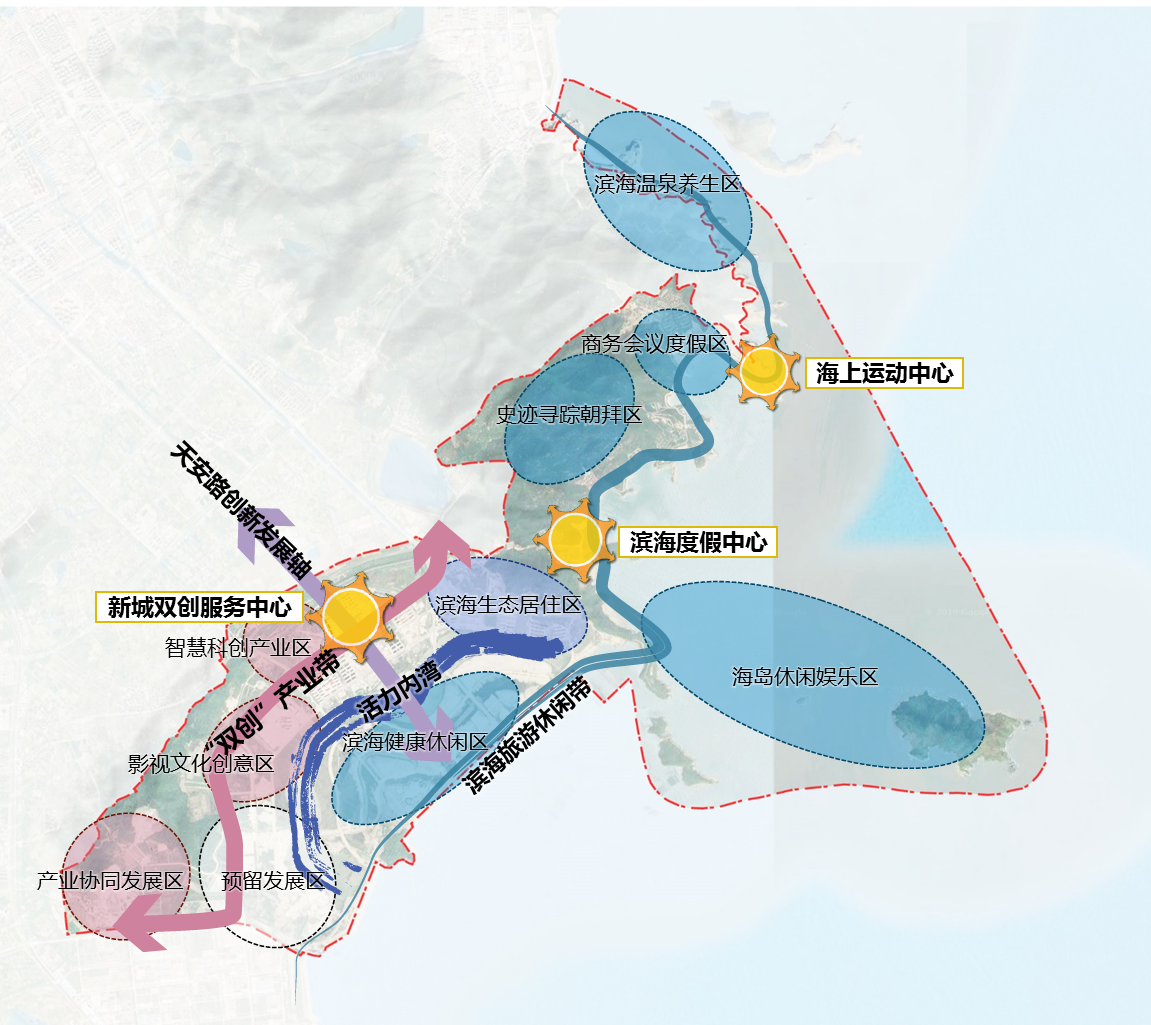 图1  大目湾-松兰山“十四五”期间空间发展结构01 “一湾四河”五条景观带充分挖掘骨干水系内涵，建设亲水设施，借助慢行交通系统加强滨水空间的通道联系，营造活力内湾风情带、乐居河风情体验带、西大河山水城市风情带、南大河历史人文体验带、东大河山水城市景观带。02 “一心一园、多带、多点”绿地系统一心：内湾中央公园；一园：鹁鸪山公园；带状公园：东大河带状公园、北清河带状公园、天安河带状公园、西大河带状公园；多点：社区公园绿地。重点领域重点发展环节重点项目重点项目目标产值重点领域重点发展环节2021-2023年2024-2025年目标产值影视文创影视人才教育象山影视学院二期象山影视学院二期2.5亿影视文创海滨影视拍摄/主题旅游（谋划）海洋军事主题影视基地（海军影视主题乐园）海洋军事主题影视基地（海军影视主题乐园）4亿影视文创海洋影视文创（谋划）影视文创产业园象山海洋文化体验中心4.5亿智慧科创科技研发机械研究院南方中心中化研究所、海洋生物研究院30亿智慧科创数字经济京东科技（宁波）数字经济产业创新基地京东科技（宁波）数字经济产业创新基地2亿智慧科创技术推广河姆渡工业大数据平台、象山县技工学校河姆渡工业大数据平台、象山县技工学校40亿“创新创业”服务配套（谋划）“创新创业”服务配套（谋划）大目湾双创园国际青创社区、专家人才工作站5亿重点领域重点项目重点项目目标产值重点领域2021-2023年2024-2025年目标产值水上运动亲水湾水上运动俱乐部、大目湾水上运动管理中心、内湾公共游艇码头亚帆游艇驾驶培训基地、龙洞海钓俱乐部、大羊屿海钓俱乐部20亿体育休闲户外运动俱乐部、马术小镇内湾游艇主题度假村、象山体育中心20亿健康服务象山临床医学院、医疗保健综合体、不老岛全龄智慧健康示范区海上紧急医学救援基地、生命健康科技产业园、滨海健康活力社区20亿运动医学沙滩体能训练基地专业运动康复理疗中心5亿精品赛事活动浙江省帆船联赛、大目湾自行车环城赛海丝帆船赛、全民海钓赛5亿重点领域重点发展方向重点项目重点项目目标产值重点领域重点发展方向2021-2023年2024-2025年目标产值旅游休闲服务网红美拍松林、兰花园、潮位观测站、海滨荧光慢道、蓝色廊桥海边礼堂、海上漂浮球、听海观景台10亿旅游休闲服务特色餐饮渔人码头（海鲜不夜城）开心美食岛、海鲜酒吧街5亿旅游休闲服务星级酒店海航之星疗养度假酒店、海丝会展酒店、金棕榈酒店老船长水上移动船坞10亿旅游休闲服务特色交通水陆两栖巴士、海上飞机韭山观鸟号游船、滨海智轨0.5亿旅游休闲服务主题乐园海上浮城、阿拉的海主题乐园二期提升、舰船主题乐园海洋世界主题旅游区20亿旅游休闲服务时尚购物奥特莱斯购物街、爱琴海购物广场、乐惠啤酒广场奥特莱斯购物街、爱琴海购物广场、乐惠啤酒广场10亿旅游休闲服务节庆活动松兰山沙滩音乐节、三月三沙滩旅游节、松兰山海上嘉年华象山海鲜美食节、象山影视节、象山梦幻夜10亿会议会展服务综合场馆象山大剧院（会展中心）象山大剧院（会展中心）0.5亿会议会展服务会议会展亚太渔艇展浙江海洋经济博览会、宁波青年双创成果展1亿会议会展服务奖励旅游松兰绳网公园（山林拓展基地）大漠山无人岛乐园（海岛拓展基地）0.1亿01 九年制义务学校建设全面推进九年义务制教育，建设第二九年制义务学校，实现九年制义务教育普及率达到100%。02 象山县技工学校迁建按照国家级重点职业技术学校标准建设象山县技工学校新校区，改善学校的办学条件，实现教育资源的优化和合理配置，有利于提高办学质量、层次和办学效益，同时也为推进产业人才导入的实施奠定了坚实的基础。01 象山临床学院利用温医、中医大等品牌优势，建设大目湾的第一所综合医院。02 大目湾专科医院建设工程建设妇女儿童、皮肤病、美容等专科医院，补强医疗卫生机构网络。03 大目湾医疗卫生“天地人三网工程”建设建设医疗卫生天网工程、地网工程、人网工程。天网工程，即加强互联网+医疗卫生服务；地网工程，即建立相对完善的社区医疗卫生服务点；人网工程，即建立以中心医院为主导的医疗体系。01 海军主题文化教育基地以海军文化为主题，打造具有影视拍摄、旅游体验、科普研学等功能于一体高品质海军文化主题的影视拍摄基地。02 海上紧急医学救援基地通过海上紧急医学救援基地的建设，提高东海区域医疗服务能力，逐步构建海陆空医学救援体系。03 “智慧海洋”信息平台从数字海洋到智慧海洋，融合海洋环境监测、渔船安全救助、渔业资源管理、海洋经济监测、海洋旅游管理等功能，架构智慧海洋大数据平台。序号项目类别项目类别项目名称建设性质（2021—2025年）（2021—2025年）项目阶段序号项目类别项目类别项目名称建设性质投资估算产值估算项目阶段一、青年“双创”一、青年“双创”一、青年“双创”一、青年“双创”一、青年“双创”一、青年“双创”一、青年“双创”一、青年“双创”1影视文创人才教育象山影视学院二期扩建1亿2.5亿规划2影视文创影视拍摄主题旅游海洋军事主题影视基地（海军影视主题乐园）新建10亿4亿谋划3影视文创文化创意影视文创产业园新建5亿4.5亿谋划4影视文创文化创意象山海洋文化体验中心新建1000万4.5亿谋划5智慧科创科技研发机械研究院南方中心续建17.5亿30亿在建6智慧科创科技研发中化研究所新建2亿30亿谋划7智慧科创科技研发海洋生物研究院新建5亿30亿谋划8智慧科创数字经济京东科技（宁波）数字经济产业创新基地新建1亿2亿立项9智慧科创技术推广河姆渡工业大数据平台新建6亿40亿立项10智慧科创技术推广象山县技工学校迁建4亿40亿立项11“创新创业”服务配套“创新创业”服务配套大目湾双创园提升2000万5亿谋划12“创新创业”服务配套“创新创业”服务配套专家人才工作站新建2亿5亿谋划13“创新创业”服务配套“创新创业”服务配套国际青创社区新建2亿5亿谋划二、运动康养二、运动康养二、运动康养二、运动康养二、运动康养二、运动康养二、运动康养二、运动康养14水上运动水上运动亲水湾水上运动俱乐部续建1000万20亿在建15水上运动水上运动大目湾水上运动管理中心新建2亿20亿谋划16水上运动水上运动内湾公共游艇码头新建5亿20亿谋划17水上运动水上运动亚帆游艇驾驶培训基地改建5亿20亿谋划18水上运动水上运动龙洞海钓俱乐部改扩建5亿20亿谋划19水上运动水上运动大羊屿海钓俱乐部改建5000万20亿谋划20体育休闲体育休闲户外运动俱乐部续建500万20亿谋划21体育休闲体育休闲马术小镇新建5亿20亿谋划22体育休闲体育休闲内湾游艇主题度假村新建10亿20亿谋划23体育休闲体育休闲象山体育中心新建4亿20亿谋划24健康服务健康服务象山临床医学院新建10亿20亿谋划25健康服务健康服务医疗保健综合体新建5亿20亿谋划26健康服务健康服务不老岛全龄智慧健康示范区新建5亿20亿谋划27健康服务健康服务海上紧急医学救援基地新建3000万20亿谋划28健康服务健康服务生命健康科技产业园新建2亿20亿谋划29健康服务健康服务滨海健康活力社区新建5亿20亿谋划30运动医学运动医学沙滩体能训练基地新建300万5亿谋划31运动医学运动医学专业运动康复理疗中心新建5亿5亿谋划32精品赛事活动精品赛事活动浙江省帆船联赛--5亿谋划33精品赛事活动精品赛事活动大目湾自行车环城赛--5亿谋划34精品赛事活动精品赛事活动全民海钓赛--5亿谋划35精品赛事活动精品赛事活动海丝帆船赛--5亿谋划三、旅游会展三、旅游会展三、旅游会展36文旅休闲度假松兰山区域提升松兰山游客中心续建3.6亿10亿在建37文旅休闲度假松兰山区域提升松兰山核心区改造建设改扩建6亿10亿在建38文旅休闲度假松兰山区域提升网红美拍新建500万10亿谋划39文旅休闲度假特色餐饮渔人码头（海鲜不夜城）新建5亿5亿谋划40文旅休闲度假特色餐饮开心美食岛新建2亿5亿谋划41文旅休闲度假特色餐饮海鲜酒吧街新建3亿5亿谋划42文旅休闲度假星级酒店海航之星疗养度假酒店新建3亿10亿谋划43文旅休闲度假星级酒店海丝会展酒店新建5亿10亿谋划44文旅休闲度假星级酒店金棕榈酒店续建3亿10亿谋划45文旅休闲度假星级酒店老船长水上移动船坞新建2000万10亿谋划46文旅休闲度假特色交通水陆两栖巴士-1000万0.5亿谋划47文旅休闲度假特色交通海上飞机-500万0.5亿谋划48文旅休闲度假特色交通韭山观鸟号游船-500万0.5亿谋划49文旅休闲度假特色交通滨海智轨-500万0.5亿谋划50文旅休闲度假主题乐园海上浮城新建200万20亿谋划51文旅休闲度假主题乐园阿拉的海主题乐园二期提升扩建2亿20亿谋划52文旅休闲度假主题乐园舰船主题乐园新建10亿20亿谋划53文旅休闲度假主题乐园海洋世界主题旅游区新建10亿20亿谋划54文旅休闲度假购物广场奥特莱斯购物街续建2.6亿10亿在建55文旅休闲度假购物广场爱琴海购物广场续建7亿10亿在建56文旅休闲度假购物广场乐惠啤酒广场续建3亿10亿在建57文旅休闲度假节庆活动松兰山沙滩音乐节--10亿谋划58文旅休闲度假节庆活动松兰山海上嘉年华--10亿谋划59文旅休闲度假节庆活动象山海鲜美食节--10亿谋划60文旅休闲度假节庆活动三月三沙滩旅游节--10亿谋划61文旅休闲度假节庆活动象山梦幻夜--10亿谋划62文旅休闲度假节庆活动象山影视节--10亿谋划63会议会展服务综合场馆象山大剧院（会展中心）新建5亿0.5亿谋划64会议会展服务会议会展亚太渔艇展--1亿谋划65会议会展服务会议会展浙江海洋经济博览会--1亿谋划66会议会展服务会议会展宁波青年双创成果展--1亿谋划67会议会展服务奖励旅游松兰绳网公园新建200万0.1亿谋划68会议会展服务奖励旅游大漠山无人岛乐园新建200万0.1亿谋划